COLEGIO EMILIA RIQUELME 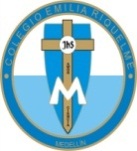 CIENCIAS NATURALES, LENGUA C. Y ARTÍSTICASEMANA 18 AL 21 DE MAYOSEGUNDO PERIODO                                   NOMBRE: __________________________________________GRADO: 3°  TEMA: QUÉ ES LA FLORA Y COMO DEBEMOS  CUIDARLADESEMPEÑOS:            CIENCIAS NATURALESExplico qué es la flora y por qué se debe conservar y renovar. Identifico acciones que ayudan a conservar la flora Colombiana.LENGUA CASTELLANARealizo una producción textual sobre el cuidado de las plantas y árboles.Lee comprensivamente la ficha y realiza los dibujos que correspondan a cada lectura.Consulta corto qué es la deforestación y la forestación y lo escribes en la ficha.Observa el siguiente video :https://www.youtube.com/watch?v=SpSGjIzifcg     “Acciones que cambian la vida”. Escribe en un párrafo de mínimo 4 renglones ¿Qué aprendiste de él o que mensaje te dejó?Observa el siguiente video  https://www.youtube.com/watch?v=1xfyK0pW77k  “La reforestación”. Escribe un cuento corto (con buena letra y ortografía) donde tú eres la heroína del Reino Vegetal. Realiza el dibujo. (El martes realizaremos la socialización de este trabajo en la clase).